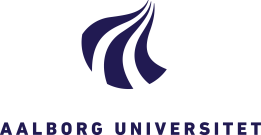 Studienævn for ProduktionStudienævn for Mekanik og FysikAnsøgning om dispensationAnsøgning med bilag sendes til det studienævn, din uddannelse hører underStudienævn for Produktion: snp@mp.aau.dk ellerStudienævn for Mekanik og Fysik: snmp@mp.aau.dk Fulde navn:Studienummer:Uddannelse og indeværende semester:Dispensationstype (sæt kryds):__ 4. prøveforsøg__ 5. prøveforsøg__ Beståelseskravet (1. studieår skal være bestået senest 24 mdr. efter studiestart)__ Deltagelseskravet (Studerende skal have deltaget i alle eksamener på 1. studieår inden for 12 mdr. efter studiestart)__ Ekstra tid til eksamen__ Udsættelse af projektaflevering__ Studieinaktivitet__ AndetAnsøgning:Begrundelse for ansøgningen. Husk at vedhæfte dokumentation i form af lægeerklæring eller lign.